A fenntartható városfejlesztésről és a vízgazdálkodásról is szó esett a V4-ek debreceni mérnöktalálkozóján – videóval           		              Szerző: Óvári Anna | ovari.anna@mcdb.hu2021.10.09. 15:50 | Frissítve: 2021.10.09. 16:10Debrecen - A háromnapos rendezvényen plenáris üléseken, konferenciákon és szakmai kirándulásokon oszthatták meg egymással tapasztalataikat a szakemberek.Idén Debrecen adott otthont a Visegrádi négyek 27. mérnöktalálkozójának. A konferenciát tavaly a járványhelyzet miatt nem tartották meg, most viszont ötven szakember tanácskozott a mérnöki munkával járó szakmai kihívásokról.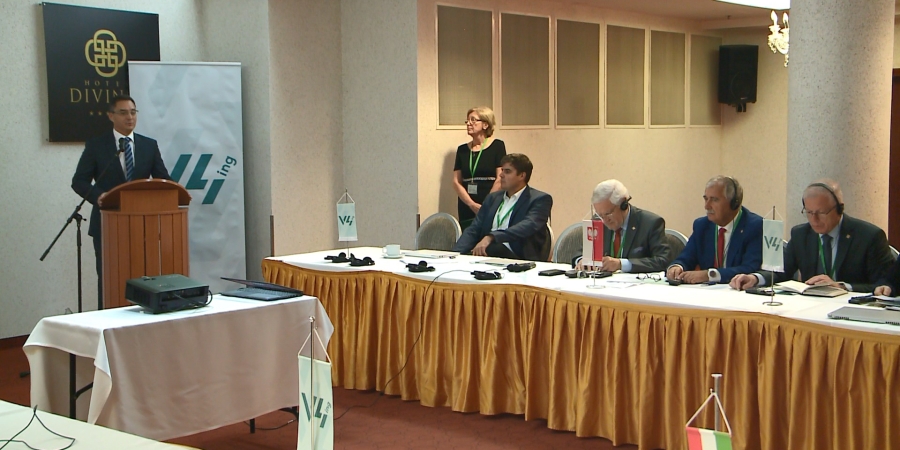 - Mi, mérnökök úgy gondoljuk, hogy a visegrádi négyeknek nem csak a a nagypolitika szintjén kell együttműködniük, hanem a hétköznapokban is. Ennek nyomán azt gondoltuk, hogy a mérnököknek rendkívül fontos, hogy egyeztessék a tevékenységüket – mondta Wagner Ernő, a Magyar Mérnöki Kamara elnöke.Papp László köszöntőjében azt mondta, megtiszteltetés, ha egy nagy tekintélyű szakmai testület a várost választja tanácskozásának helyszínéül. Hozzátette: kiemelt fontosságú a mérnöki munka például a Civaqua-program, vagy a városban létrejött nagy ipari parkrendszer kapcsán is.- A BMW-vel kötött megállapodásunk alapján mindösszesen másfél évünk volt arra, hogy egy teljesen más funkciójú területből egy iparterületet hozzunk létre, és ez precíz, pontos mérnöki munka nélkül nem lett volna lehetséges.A város sikeréhez a mérnökök munkája is nagyon nagy mértékben járul hozzá. Az pedig Debrecen számára egy külön elismerés, hogy egy nemzetközi konferenciának is otthont adhatunk– fogalmazott a polgármester. A négy napos rendezvény célja az volt, hogy lehetőséget biztosítson a magyar, a lengyel, a cseh és a szlovák mérnökök számára, hogy aktuális szakmai kérdéseket vitassanak meg.Kaposvár polgármestere a fenntartható településfejlesztésről beszélt.- A fenntartható város egy nagyon tág kategória, beletartozik a csapadékvízelvezetés, a zöldgazdálkodás, a közműszolgáltatás, az iskolák és az óvodák is. De mindegyik valahol csatlakozik ahhoz, hogy olcsón és hatákonyan tudjuk üzemeltetni a városainkat – mondta Szita Károly, a Megyei Jogú Városok Szövetségének elnöke.A konferencia résztvevői közös nyilatkozatot tettek, amelyben a mérnöki tevékenység szélesebb körű digitalizációját szorgalmazzák.A videó az alábbi helyen érhető el:https://www.dehir.hu/debrecen/a-fenntarthato-varosfejlesztesrol-es-a-vizgazdalkodasrol-is-szo-esett-a-v4-ek-debreceni-mernoktalalkozojan/2021/10/09/Közzétéve: https://www.dehir.hu/debrecen/a-fenntarthato-varosfejlesztesrol-es-a-vizgazdalkodasrol-is-szo-esett-a-v4-ek-debreceni-mernoktalalkozojan/2021/10/09/